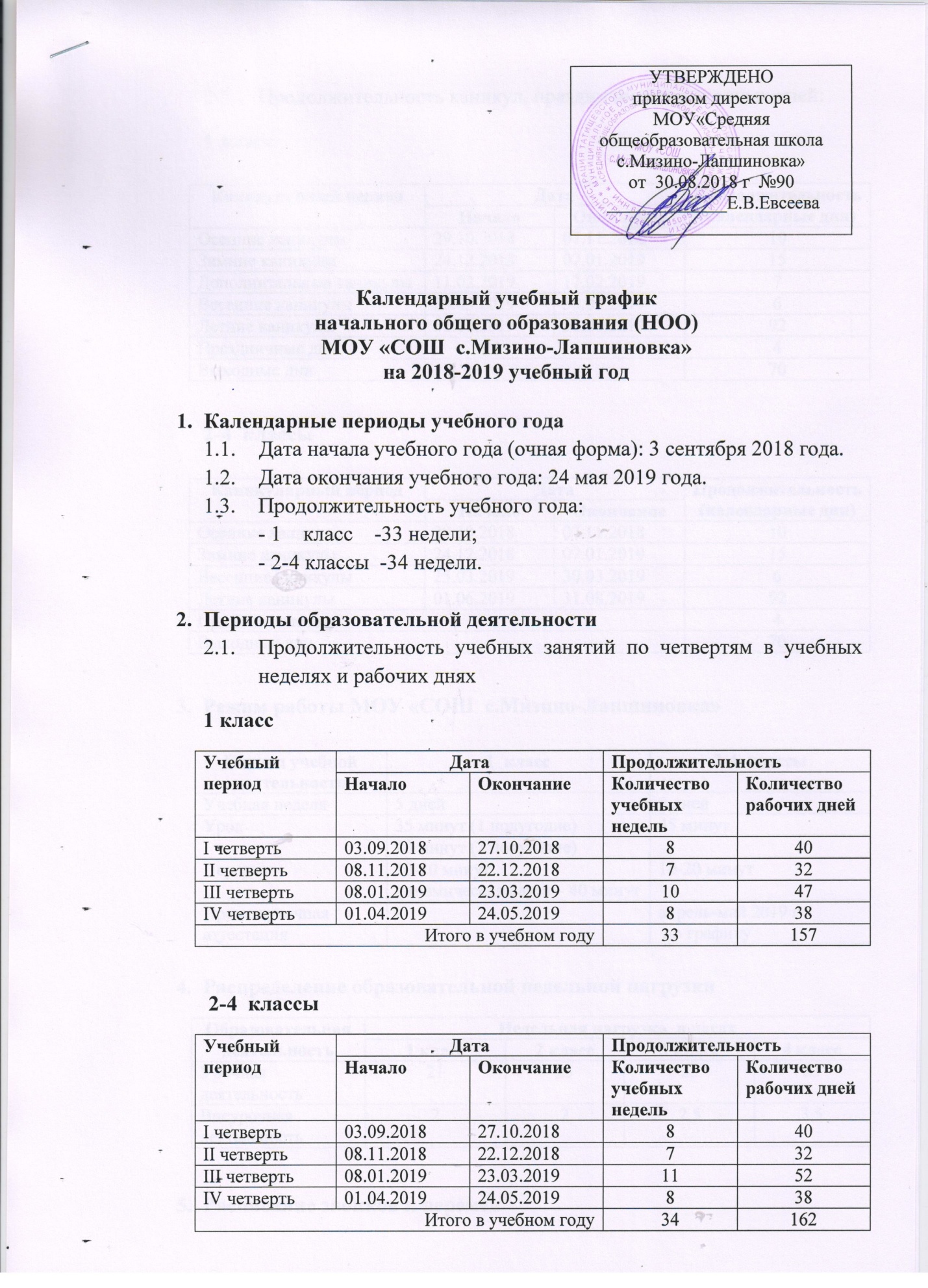 Продолжительность каникул, праздничных и выходных дней:1 класс2-4  классы Режим работы МОУ «СОШ  с.Мизино-Лапшиновка»Распределение образовательной недельной нагрузкиРасписание звонков и перемен1 класс	2-4 классыОрганизация промежуточной аттестацииПромежуточная аттестация проводится во 2-4 классах  с 24.04.2019 г по  24.05.2019 г  без  прекращения образовательной деятельности  по предметам учебного плана.	2-4 классыКаникулярный периодДатаДатаПродолжительность(календарные дни)Каникулярный периодНачалоОкончаниеПродолжительность(календарные дни)Осенние каникулы29.10.201807.11.201810Зимние каникулы24.12.201807.01.201915Дополнительные каникулы11.02.201917.02.20197Весенние каникулы25.03.201930.03.20196Летние каникулы01.06.201931.08.201992Праздничные дниПраздничные дниПраздничные дни4Выходные дниВыходные дниВыходные дни70Каникулярный периодДатаДатаПродолжительность(календарные дни)Каникулярный периодНачалоОкончаниеПродолжительность(календарные дни)Осенние каникулы29.10.201807.11.201810Зимние каникулы24.12.201807.01.201915Весенние каникулы25.03.201930.03.20196Летние каникулы01.06.201931.08.201992Праздничные дниПраздничные дниПраздничные дни4Выходные дниВыходные дниВыходные дни70Период учебной деятельности1  класс2-4  классыУчебная неделя5 дней 5 днейУрок35 минут (1 полугодие)45 минут Урок40 минут (2 полугодие)Перерыв10-20 минут динамическая пауза – 40 минут10-20 минутПромежуточная аттестация-апрель-май 2019 г по графикуОбразовательная деятельностьНедельная нагрузка  в часахНедельная нагрузка  в часахНедельная нагрузка  в часахНедельная нагрузка  в часахОбразовательная деятельность1 класс2 класс3 класс4 классУрочная деятельность21232323Внеурочная деятельность 222,53,5Образовательная деятельностьСентябрь-октябрьНоябрь-декабрьЯнварь-май1 урок08.00-08.3508.00-08.3508.00-08.401-ая перемена08.35-08.4508.35-08.45 08.40-08.502 урок08.45-09.2008.45-09.2008.50-09.30Динамическая пауза09.20-10.00 09.20-10.00 09.30-10.103 урок10.00-10.3510.00-10.3510.10-10.503-ая перемена-10.35-10.5510.50-11.104  урок-10.55-11.3011.10-11.504-ая перемена---5 урок ---Внеурочная деятельностьс 11.35с 12.30с 12.50УрокПродолжительность урокаПродолжительность перемены1 урок08.00-08.45102 урок08.55-09.40153 урок09.55-10.40204 урок11.00-11.45205 урок12.05-12.50106 урок13.00-13.4510-Внеурочная деятельностьс  15.00Не менее 10 минут между занятиямиКлассУчебный предметФорма промежуточной аттестации2 классРусский языкКонтрольный диктант2 классМатематикаКонтрольная работа2 классЛитературное чтениеДиагностическая работа3 классРусский языкКонтрольный диктант3 классМатематикаКонтрольная работа3 классОкружающий мирДиагностическая работа4 классРусский языкКонтрольный диктант4 классМатематикаКонтрольная работа4 классЛитературное чтениеДиагностическая работа